Об организации работы мобильных группв связи с введением на территории Республики Коми режима«ПОВЫШЕННАЯ   ГОТОВНОСТЬ»	В связи с введением на территории Республики Коми режима функционирования «ПОВЫШЕНАЯ ГОТОВНОСТЬ» и имеющимися случаями выявления симптомов коронавирусной инфекции среди жителей региона, а также обеспечения исполнения Указа Главы Республики Коми от 27 марта 2020 года № 20 ПОСТАНОВЛЯЮ:	1. Создать мобильные группы  по выявлению фактов функционирования объектов, работа которых приостановлена в соответствии с Указом Главы Республики Коми от 27.03.2020 г.№ 20, а также по выявлению фактов проведения мероприятий в местах массового скопления людей  в составе:  	2.  Членам мобильных групп развернуть информационно-разъяснительную кампанию среди граждан, должностных лиц, индивидуальных предпринимателей и юридических лиц:	- об ответственности в соответствии с уголовным и административным законодательством за нарушение санитарно-эпидемиологических правил;	- о соблюдении рекомендаций по обеспечению режима изоляции по предотвращению распространения коронавирусной инфекции;	-  о возможности обращения граждан и должностных лиц по телефону в дежурную часть ОП № 14 МОМВД России "Сысольский" с сообщениями о функционировании объектов. работа которых приостановлена в соответствии с Указом Главы республики Коми № 20 от 27.03.2020 г.	3. Настоящее постановление вступает в силу с момента принятия. Глава  сельского поселения «Кажым»                            И.А.Безносикова    “Кажым” сикт овмодчоминса администрация“Кажым” сикт овмодчоминса администрация“Кажым” сикт овмодчоминса администрация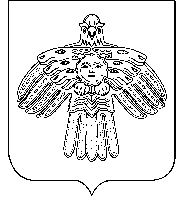 Администрациясельского поселения «Кажым»Администрациясельского поселения «Кажым»ШУÖМПОСТАНОВЛЕНИЕот30 марта2020 г№ № 10/03	   (пст.Кажым, Республика Коми) 	   (пст.Кажым, Республика Коми) 	   (пст.Кажым, Республика Коми) № п/пФИОКонтактныйтелефон№ п/пФИОКонтактныйтелефон1Безносикова И.А.891256447201Турубанова Е.В.891296388682Харитонова И.С.891214112632Мититн С.В.891217324903Косарев П.Н.891215506183Чесноков А.В.891215498404Мочалова Е.А.891218504334Ноэль Т.Н.891214686445Кувардина С.Н.891256419145Кудряшова В.В.89129631201